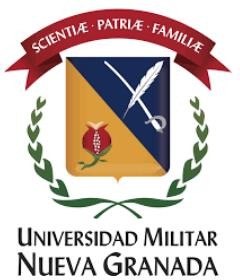 EL CENTRO DE INVESTIGACIONES JURÍDICAS POLÍTICAS Y SOCIALES DE LA FACULTAD DE DERECHO(SEDE BOGOTÁ)COMUNICA QUEQue ningún estudiante fue seleccionado para conformar el "SEMILLERO JOSÉ LUIS BARCELÓ 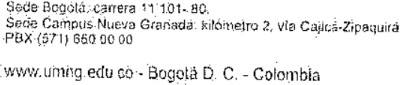 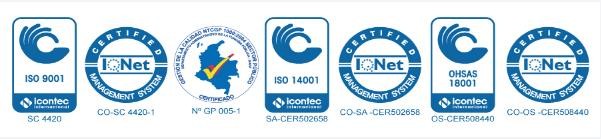 